Math Center #2
Manipulatives as Thinking Tools - Grade 7Materials: coloured pencils & math notebook (or digital notebook & camera)GRADE 7: Pattern Blocks, Cuisinaire Rods, Colour Tiles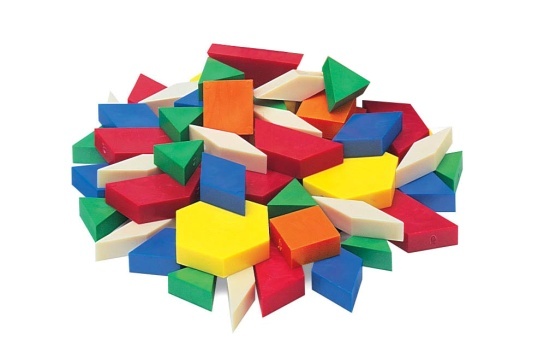 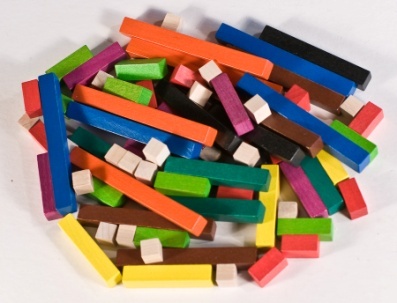 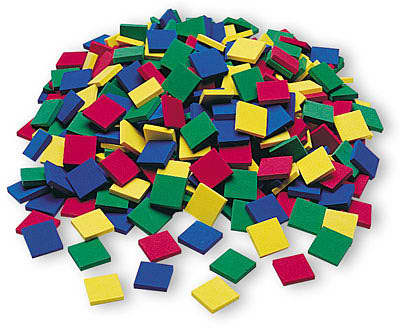 Instructions:Write the date and the name of the manipulatives you are using today as the title (e.g. "Pattern Blocks", or "Cuisinaire Rods").  Underline the title.Spend some time exploring your manipulatives.  What do you notice about them?  Sketch or take a photo of each manipulative and label it, describing colour, size, shape, side length, etc.Show the fraction 1/2 in different ways, using different manipulatives.  Now show 1/4, 2/3 and two other fractions of your choice.Fractions can be thought of using a variety of models.  One of the models is the "set" model, where fractions are part of a set.  Another is the "area" model, where fractions are thought of as one part of a whole area, or region  Finally there is the "linear" model, where you can think of part of a number line.  Which manipulative do you think best represents each model?  Why?Tidy up the materials at your centre, thank your peers for their cooperation, and move to the next centre.  (Or -- if time is up -- return to your table group.)        Math Center #2 - GRADE 8
        Manipulatives as Thinking Tools 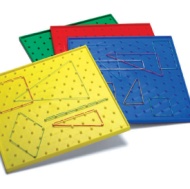 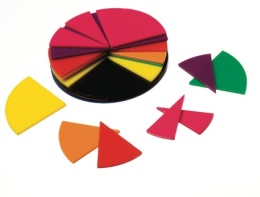 Materials: coloured pencils & math notebook (or digital notebook & camera)GRADE 8: Fraction Circles and GeoboardsInstructions:ACTIVITY A - Pizza!2. Create different "pizzas", using the same procedure.ACTIVITY B - Cake!2. Create different "pizzas", using the same procedure.
HINT: Different models might have...1. Use circular fraction pieces to 
    create a model of a pizza that 
    has been cut into pieces.Draw the model.Write an equation for the modelShow that the equation is true.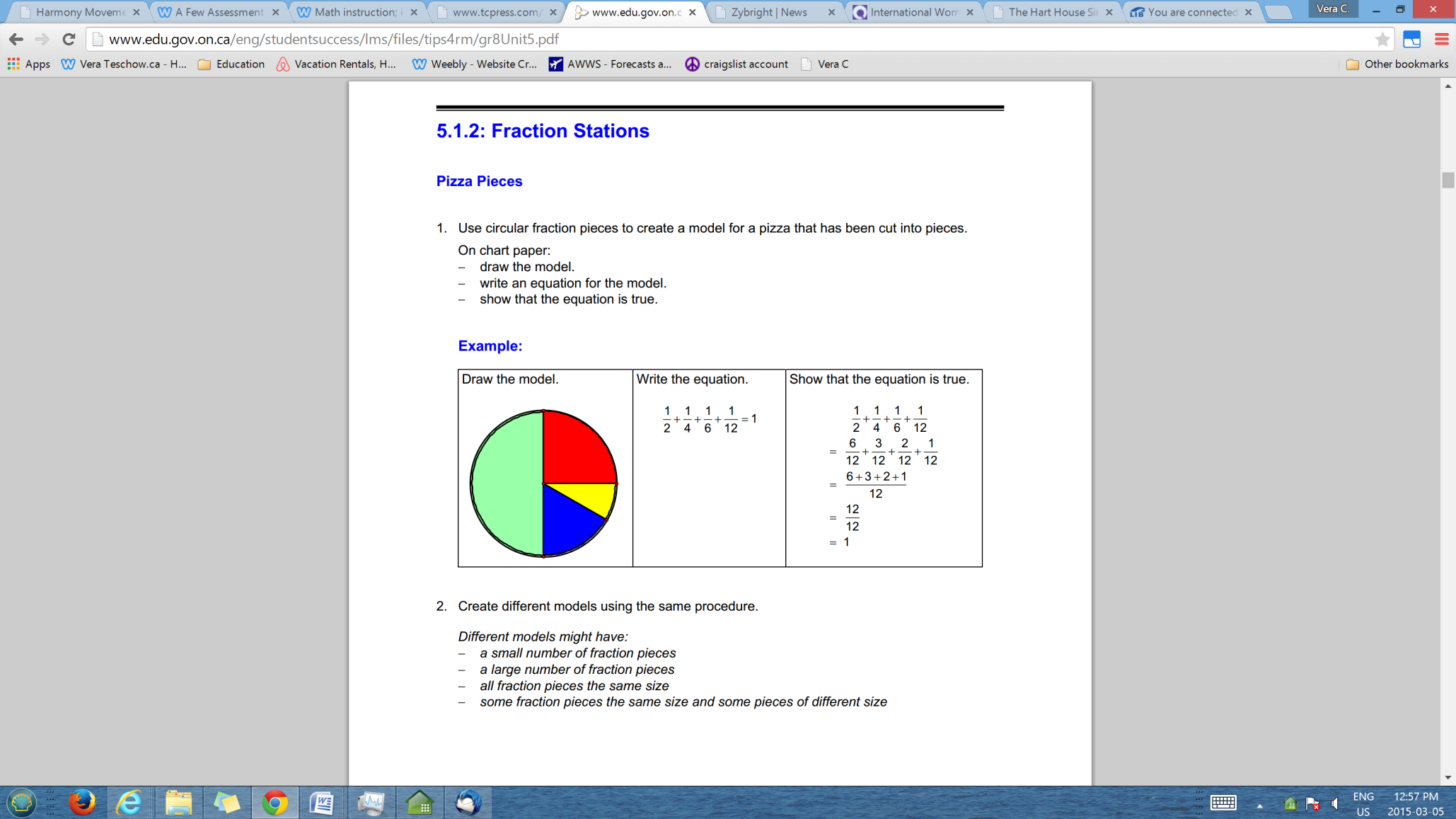 1. Create a geoboard model for 
    one whole cake that has 
    been cut into pieces.Draw the model.Write an equation for the modelShow that the equation is true.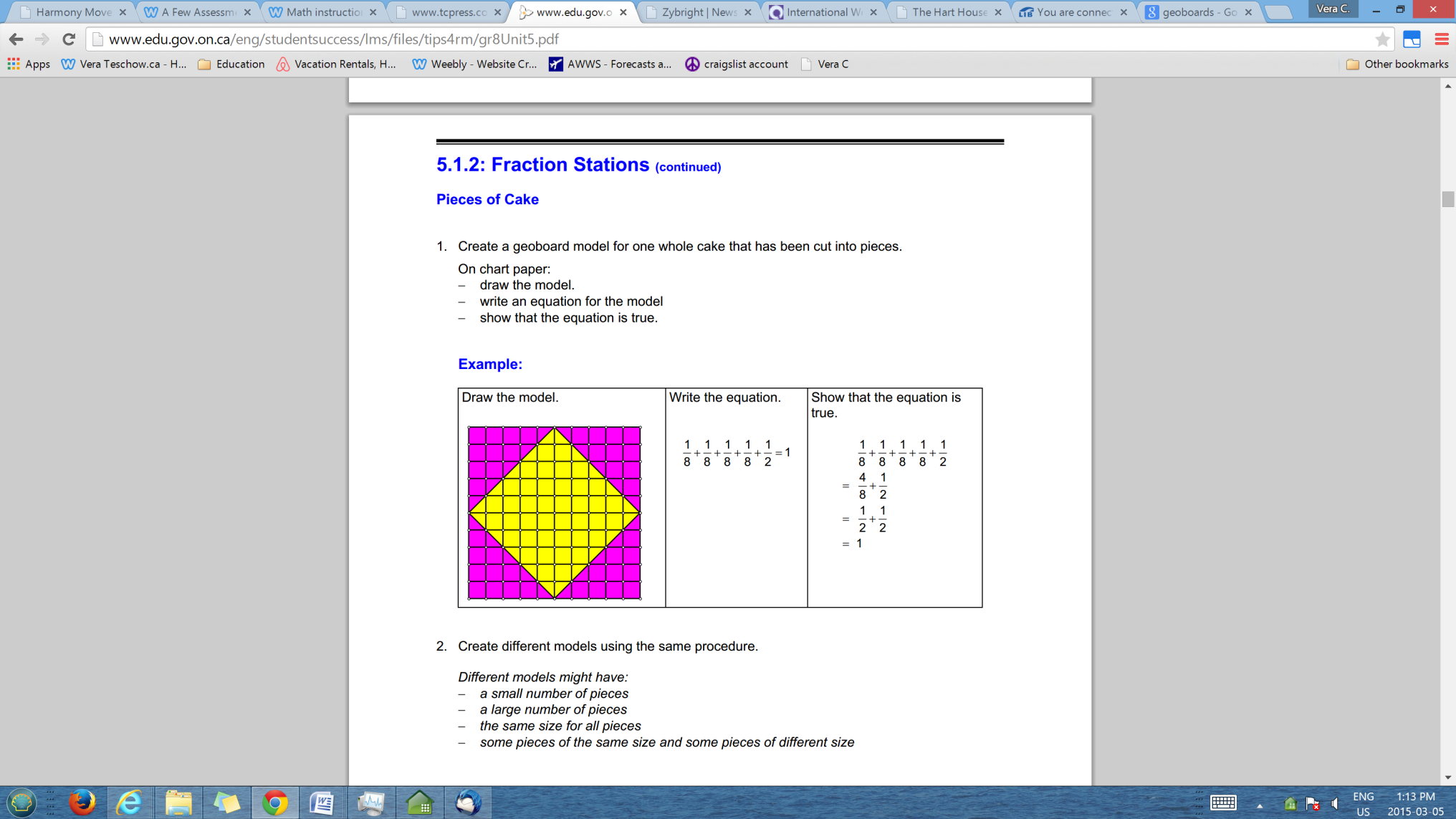 a small number of piecesa large number of piecesThe same size for all piecesSome pieces the same size, and some pieces of different size